APPLICATION FORM FOR 75TH DIAMOND JUBILEE FAIR 2019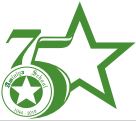 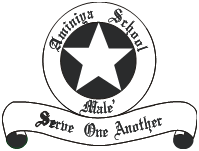 For office Use:NameނަންID Card No:އައިޑީ ކާޑް ނަންބަރުContact No:ގުޅޭގެ ނަންބަރުAre you a Student of Aminiya			Yes	 Noއަމީނިއްޔާގެ ދަރިވަރެއްތޯ؟If you were a  student 		From:   To:If not a student, are you a		Teacher         ParentWhat are you going to sellފެއަރ ގައި ވިއްކާނީ ކޮންކަހަލަ ތަކެއްތޯ؟Number of Tables required:ބޭނުންވާ މޭޒުގެ އަދަދުAre you going to sell imported goods		  Yes		Noއިންޕޯރޓު މުދާ ވިއްކަންތޯ؟ If yes, please fill the information below:އިމްޕޯރޓް މުދާ ވިއްކާނަމަ ތިރީގައިވާ ތަފްސީލް ފުރިހަމަ ކުރައްވާBusiness Name:ވިޔަފާރި ނަން:Import License No:އިމްޕޯރޓް ލައިސަންސް ނަންބަރު:Note: please attach a copy of the import license with this formމިފޯމާއި އެކު އިމްޕޯރޓް ލައިސަންސްގެ ކޮޕީއެއް ހުށަހަޅުއްވާPayment Received By:Date :Name and signature:School Stamp: